Сессия №9                             Решение № 121                  15 июля 2020 годаО признании утратившим силу решение Собрания депутатов муниципального образования «Звениговский муниципальный район» от 20.02.2013 года № 257 «О Положении «О порядке и условиях однократного предоставления земельных участков в собственность гражданам для ведения личного подсобного хозяйства с возведением жилого дома и индивидуального жилищного строительства бесплатно»В целях приведения муниципальных правовых актов в соответствие с законодательством Российской Федерации и Республики Марий Эл, Собрание депутатовРЕШИЛО:1. Признать утратившим силу:- решение Собрания депутатов муниципального образования «Звениговский муниципальный район» от 20.02.2013 года № 257 «О Положении «О порядке и условиях однократного предоставления земельных участков в собственность гражданам для ведения личного подсобного хозяйства с возведением жилого дома и индивидуального жилищного строительства бесплатно».2. Настоящее решение вступает в силу после официального опубликования в районной газете «Звениговская неделя» и подлежит размещению на сайте Звениговского муниципального района в информационно-телекоммуникационной сети «Интернет».Председатель Собрания депутатовЗвениговского муниципального района                                         Н.В. Лабутина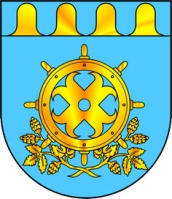 ЗВЕНИГОВО МУНИЦИПАЛ РАЙОНЫН  ДЕПУТАТ – ВЛАКЫН ПОГЫНЫН  ШЫМШЕ СОЗЫВШЕСОБРАНИЕ ДЕПУТАТОВ ЗВЕНИГОВСКОГО МУНИЦИПАЛЬНОГО РАЙОНАСЕДЬМОГО СОЗЫВА